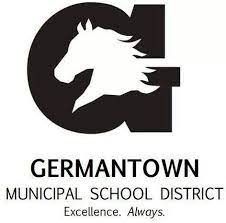 Individualized School Healthcare Plan (ISHP)Please attach applicable procedure and physician’s orders to this ISHPStudent Name:Student Name:DOB/ID #:DOB/ID #:Date:Date:School Site:Rm. #School Phone:School Phone:Physician Information:Physician Information:Physician Information:Physician Information:Physician Information:Physician Information:Physician Information:Physician Information:Physician Information:Physician Information:Physician Information:Physician Information:Physician Information:Name: Phone: Phone: Emergency Contacts:Emergency Contacts:Emergency Contacts:Emergency Contacts:Emergency Contacts:Emergency Contacts:Emergency Contacts:Emergency Contacts:Emergency Contacts:Emergency Contacts:Emergency Contacts:Emergency Contacts:Emergency Contacts:NameNameRelationshipRelationshipRelationshipPhonePhonePhonePhonePhonePhonePhonePhone1. 1. 2. 2. 3. 3. MEDICAL DIAGNOSIS/PROBLEM AND DESCRIPTION:MEDICAL DIAGNOSIS/PROBLEM AND DESCRIPTION:MEDICAL DIAGNOSIS/PROBLEM AND DESCRIPTION:MEDICAL DIAGNOSIS/PROBLEM AND DESCRIPTION:MEDICAL DIAGNOSIS/PROBLEM AND DESCRIPTION:MEDICAL DIAGNOSIS/PROBLEM AND DESCRIPTION:MEDICAL DIAGNOSIS/PROBLEM AND DESCRIPTION:MEDICAL DIAGNOSIS/PROBLEM AND DESCRIPTION:MEDICAL DIAGNOSIS/PROBLEM AND DESCRIPTION:MEDICAL DIAGNOSIS/PROBLEM AND DESCRIPTION:MEDICAL DIAGNOSIS/PROBLEM AND DESCRIPTION:MEDICAL DIAGNOSIS/PROBLEM AND DESCRIPTION:MEDICAL DIAGNOSIS/PROBLEM AND DESCRIPTION:Frequent urination may be caused by diseases affecting the urinary tract at any level. The urinary tract includes the kidneys, the tubes connecting the kidneys to the bladder (ureters), the bladder, and the duct through which urine flows from the bladder out of the body (urethra).Several factors may be linked to frequent urination, such as:Infection, disease, injury or irritation of the bladderConditions that increase urine productionChanges in muscles, nerves or other tissues affecting bladder functionCertain cancer treatmentsDrugs or beverages that increase urine productionFrequent urination may be caused by diseases affecting the urinary tract at any level. The urinary tract includes the kidneys, the tubes connecting the kidneys to the bladder (ureters), the bladder, and the duct through which urine flows from the bladder out of the body (urethra).Several factors may be linked to frequent urination, such as:Infection, disease, injury or irritation of the bladderConditions that increase urine productionChanges in muscles, nerves or other tissues affecting bladder functionCertain cancer treatmentsDrugs or beverages that increase urine productionFrequent urination may be caused by diseases affecting the urinary tract at any level. The urinary tract includes the kidneys, the tubes connecting the kidneys to the bladder (ureters), the bladder, and the duct through which urine flows from the bladder out of the body (urethra).Several factors may be linked to frequent urination, such as:Infection, disease, injury or irritation of the bladderConditions that increase urine productionChanges in muscles, nerves or other tissues affecting bladder functionCertain cancer treatmentsDrugs or beverages that increase urine productionFrequent urination may be caused by diseases affecting the urinary tract at any level. The urinary tract includes the kidneys, the tubes connecting the kidneys to the bladder (ureters), the bladder, and the duct through which urine flows from the bladder out of the body (urethra).Several factors may be linked to frequent urination, such as:Infection, disease, injury or irritation of the bladderConditions that increase urine productionChanges in muscles, nerves or other tissues affecting bladder functionCertain cancer treatmentsDrugs or beverages that increase urine productionFrequent urination may be caused by diseases affecting the urinary tract at any level. The urinary tract includes the kidneys, the tubes connecting the kidneys to the bladder (ureters), the bladder, and the duct through which urine flows from the bladder out of the body (urethra).Several factors may be linked to frequent urination, such as:Infection, disease, injury or irritation of the bladderConditions that increase urine productionChanges in muscles, nerves or other tissues affecting bladder functionCertain cancer treatmentsDrugs or beverages that increase urine productionFrequent urination may be caused by diseases affecting the urinary tract at any level. The urinary tract includes the kidneys, the tubes connecting the kidneys to the bladder (ureters), the bladder, and the duct through which urine flows from the bladder out of the body (urethra).Several factors may be linked to frequent urination, such as:Infection, disease, injury or irritation of the bladderConditions that increase urine productionChanges in muscles, nerves or other tissues affecting bladder functionCertain cancer treatmentsDrugs or beverages that increase urine productionFrequent urination may be caused by diseases affecting the urinary tract at any level. The urinary tract includes the kidneys, the tubes connecting the kidneys to the bladder (ureters), the bladder, and the duct through which urine flows from the bladder out of the body (urethra).Several factors may be linked to frequent urination, such as:Infection, disease, injury or irritation of the bladderConditions that increase urine productionChanges in muscles, nerves or other tissues affecting bladder functionCertain cancer treatmentsDrugs or beverages that increase urine productionFrequent urination may be caused by diseases affecting the urinary tract at any level. The urinary tract includes the kidneys, the tubes connecting the kidneys to the bladder (ureters), the bladder, and the duct through which urine flows from the bladder out of the body (urethra).Several factors may be linked to frequent urination, such as:Infection, disease, injury or irritation of the bladderConditions that increase urine productionChanges in muscles, nerves or other tissues affecting bladder functionCertain cancer treatmentsDrugs or beverages that increase urine productionFrequent urination may be caused by diseases affecting the urinary tract at any level. The urinary tract includes the kidneys, the tubes connecting the kidneys to the bladder (ureters), the bladder, and the duct through which urine flows from the bladder out of the body (urethra).Several factors may be linked to frequent urination, such as:Infection, disease, injury or irritation of the bladderConditions that increase urine productionChanges in muscles, nerves or other tissues affecting bladder functionCertain cancer treatmentsDrugs or beverages that increase urine productionFrequent urination may be caused by diseases affecting the urinary tract at any level. The urinary tract includes the kidneys, the tubes connecting the kidneys to the bladder (ureters), the bladder, and the duct through which urine flows from the bladder out of the body (urethra).Several factors may be linked to frequent urination, such as:Infection, disease, injury or irritation of the bladderConditions that increase urine productionChanges in muscles, nerves or other tissues affecting bladder functionCertain cancer treatmentsDrugs or beverages that increase urine productionFrequent urination may be caused by diseases affecting the urinary tract at any level. The urinary tract includes the kidneys, the tubes connecting the kidneys to the bladder (ureters), the bladder, and the duct through which urine flows from the bladder out of the body (urethra).Several factors may be linked to frequent urination, such as:Infection, disease, injury or irritation of the bladderConditions that increase urine productionChanges in muscles, nerves or other tissues affecting bladder functionCertain cancer treatmentsDrugs or beverages that increase urine productionFrequent urination may be caused by diseases affecting the urinary tract at any level. The urinary tract includes the kidneys, the tubes connecting the kidneys to the bladder (ureters), the bladder, and the duct through which urine flows from the bladder out of the body (urethra).Several factors may be linked to frequent urination, such as:Infection, disease, injury or irritation of the bladderConditions that increase urine productionChanges in muscles, nerves or other tissues affecting bladder functionCertain cancer treatmentsDrugs or beverages that increase urine productionFrequent urination may be caused by diseases affecting the urinary tract at any level. The urinary tract includes the kidneys, the tubes connecting the kidneys to the bladder (ureters), the bladder, and the duct through which urine flows from the bladder out of the body (urethra).Several factors may be linked to frequent urination, such as:Infection, disease, injury or irritation of the bladderConditions that increase urine productionChanges in muscles, nerves or other tissues affecting bladder functionCertain cancer treatmentsDrugs or beverages that increase urine productionSYMPTOMS TO WATCH FOR:SYMPTOMS TO WATCH FOR:SYMPTOMS TO WATCH FOR:SYMPTOMS TO WATCH FOR:SYMPTOMS TO WATCH FOR:SYMPTOMS TO WATCH FOR:SYMPTOMS TO WATCH FOR:SYMPTOMS TO WATCH FOR:SYMPTOMS TO WATCH FOR:SYMPTOMS TO WATCH FOR:SYMPTOMS TO WATCH FOR:SYMPTOMS TO WATCH FOR:SYMPTOMS TO WATCH FOR:Depending on what's causing the student's frequent urination, he/she may experience other urinary problems, such as:Pain or discomfort during urinationA strong urge to urinateDifficulty urinatingLoss of bladder controlUnusual urine colorDepending on what's causing the student's frequent urination, he/she may experience other urinary problems, such as:Pain or discomfort during urinationA strong urge to urinateDifficulty urinatingLoss of bladder controlUnusual urine colorDepending on what's causing the student's frequent urination, he/she may experience other urinary problems, such as:Pain or discomfort during urinationA strong urge to urinateDifficulty urinatingLoss of bladder controlUnusual urine colorDepending on what's causing the student's frequent urination, he/she may experience other urinary problems, such as:Pain or discomfort during urinationA strong urge to urinateDifficulty urinatingLoss of bladder controlUnusual urine colorDepending on what's causing the student's frequent urination, he/she may experience other urinary problems, such as:Pain or discomfort during urinationA strong urge to urinateDifficulty urinatingLoss of bladder controlUnusual urine colorDepending on what's causing the student's frequent urination, he/she may experience other urinary problems, such as:Pain or discomfort during urinationA strong urge to urinateDifficulty urinatingLoss of bladder controlUnusual urine colorDepending on what's causing the student's frequent urination, he/she may experience other urinary problems, such as:Pain or discomfort during urinationA strong urge to urinateDifficulty urinatingLoss of bladder controlUnusual urine colorDepending on what's causing the student's frequent urination, he/she may experience other urinary problems, such as:Pain or discomfort during urinationA strong urge to urinateDifficulty urinatingLoss of bladder controlUnusual urine colorDepending on what's causing the student's frequent urination, he/she may experience other urinary problems, such as:Pain or discomfort during urinationA strong urge to urinateDifficulty urinatingLoss of bladder controlUnusual urine colorDepending on what's causing the student's frequent urination, he/she may experience other urinary problems, such as:Pain or discomfort during urinationA strong urge to urinateDifficulty urinatingLoss of bladder controlUnusual urine colorDepending on what's causing the student's frequent urination, he/she may experience other urinary problems, such as:Pain or discomfort during urinationA strong urge to urinateDifficulty urinatingLoss of bladder controlUnusual urine colorDepending on what's causing the student's frequent urination, he/she may experience other urinary problems, such as:Pain or discomfort during urinationA strong urge to urinateDifficulty urinatingLoss of bladder controlUnusual urine colorDepending on what's causing the student's frequent urination, he/she may experience other urinary problems, such as:Pain or discomfort during urinationA strong urge to urinateDifficulty urinatingLoss of bladder controlUnusual urine colorHEALTH CARE ACTION PLAN:HEALTH CARE ACTION PLAN:HEALTH CARE ACTION PLAN:HEALTH CARE ACTION PLAN:HEALTH CARE ACTION PLAN:HEALTH CARE ACTION PLAN:HEALTH CARE ACTION PLAN:HEALTH CARE ACTION PLAN:HEALTH CARE ACTION PLAN:HEALTH CARE ACTION PLAN:HEALTH CARE ACTION PLAN:HEALTH CARE ACTION PLAN:HEALTH CARE ACTION PLAN:Allow student access to a restroom as neededAllow water and snack in classroom as neededAllow student to self-monitor his/her physical education activitiesAllow student access to a restroom as neededAllow water and snack in classroom as neededAllow student to self-monitor his/her physical education activitiesAllow student access to a restroom as neededAllow water and snack in classroom as neededAllow student to self-monitor his/her physical education activitiesAllow student access to a restroom as neededAllow water and snack in classroom as neededAllow student to self-monitor his/her physical education activitiesAllow student access to a restroom as neededAllow water and snack in classroom as neededAllow student to self-monitor his/her physical education activitiesAllow student access to a restroom as neededAllow water and snack in classroom as neededAllow student to self-monitor his/her physical education activitiesAllow student access to a restroom as neededAllow water and snack in classroom as neededAllow student to self-monitor his/her physical education activitiesAllow student access to a restroom as neededAllow water and snack in classroom as neededAllow student to self-monitor his/her physical education activitiesAllow student access to a restroom as neededAllow water and snack in classroom as neededAllow student to self-monitor his/her physical education activitiesAllow student access to a restroom as neededAllow water and snack in classroom as neededAllow student to self-monitor his/her physical education activitiesAllow student access to a restroom as neededAllow water and snack in classroom as neededAllow student to self-monitor his/her physical education activitiesAllow student access to a restroom as neededAllow water and snack in classroom as neededAllow student to self-monitor his/her physical education activitiesAllow student access to a restroom as neededAllow water and snack in classroom as neededAllow student to self-monitor his/her physical education activitiesSTUDENT ATTENDANCESTUDENT ATTENDANCESTUDENT ATTENDANCESTUDENT ATTENDANCESTUDENT ATTENDANCESTUDENT ATTENDANCESTUDENT ATTENDANCESTUDENT ATTENDANCESTUDENT ATTENDANCESTUDENT ATTENDANCESTUDENT ATTENDANCESTUDENT ATTENDANCESTUDENT ATTENDANCE No Concerns              Concerning Absenteeism (5 – 9.9%)          	Chronic Absenteeism (> 10%)INTERVENTIONS Parent/Guardian Contact		 Attendance letter HIPAA/MD Contact			 Medical Referral Teacher(s) Collaboration		 SART/SARB No Concerns              Concerning Absenteeism (5 – 9.9%)          	Chronic Absenteeism (> 10%)INTERVENTIONS Parent/Guardian Contact		 Attendance letter HIPAA/MD Contact			 Medical Referral Teacher(s) Collaboration		 SART/SARB No Concerns              Concerning Absenteeism (5 – 9.9%)          	Chronic Absenteeism (> 10%)INTERVENTIONS Parent/Guardian Contact		 Attendance letter HIPAA/MD Contact			 Medical Referral Teacher(s) Collaboration		 SART/SARB No Concerns              Concerning Absenteeism (5 – 9.9%)          	Chronic Absenteeism (> 10%)INTERVENTIONS Parent/Guardian Contact		 Attendance letter HIPAA/MD Contact			 Medical Referral Teacher(s) Collaboration		 SART/SARB No Concerns              Concerning Absenteeism (5 – 9.9%)          	Chronic Absenteeism (> 10%)INTERVENTIONS Parent/Guardian Contact		 Attendance letter HIPAA/MD Contact			 Medical Referral Teacher(s) Collaboration		 SART/SARB No Concerns              Concerning Absenteeism (5 – 9.9%)          	Chronic Absenteeism (> 10%)INTERVENTIONS Parent/Guardian Contact		 Attendance letter HIPAA/MD Contact			 Medical Referral Teacher(s) Collaboration		 SART/SARB No Concerns              Concerning Absenteeism (5 – 9.9%)          	Chronic Absenteeism (> 10%)INTERVENTIONS Parent/Guardian Contact		 Attendance letter HIPAA/MD Contact			 Medical Referral Teacher(s) Collaboration		 SART/SARB No Concerns              Concerning Absenteeism (5 – 9.9%)          	Chronic Absenteeism (> 10%)INTERVENTIONS Parent/Guardian Contact		 Attendance letter HIPAA/MD Contact			 Medical Referral Teacher(s) Collaboration		 SART/SARB No Concerns              Concerning Absenteeism (5 – 9.9%)          	Chronic Absenteeism (> 10%)INTERVENTIONS Parent/Guardian Contact		 Attendance letter HIPAA/MD Contact			 Medical Referral Teacher(s) Collaboration		 SART/SARB No Concerns              Concerning Absenteeism (5 – 9.9%)          	Chronic Absenteeism (> 10%)INTERVENTIONS Parent/Guardian Contact		 Attendance letter HIPAA/MD Contact			 Medical Referral Teacher(s) Collaboration		 SART/SARB No Concerns              Concerning Absenteeism (5 – 9.9%)          	Chronic Absenteeism (> 10%)INTERVENTIONS Parent/Guardian Contact		 Attendance letter HIPAA/MD Contact			 Medical Referral Teacher(s) Collaboration		 SART/SARB No Concerns              Concerning Absenteeism (5 – 9.9%)          	Chronic Absenteeism (> 10%)INTERVENTIONS Parent/Guardian Contact		 Attendance letter HIPAA/MD Contact			 Medical Referral Teacher(s) Collaboration		 SART/SARB No Concerns              Concerning Absenteeism (5 – 9.9%)          	Chronic Absenteeism (> 10%)INTERVENTIONS Parent/Guardian Contact		 Attendance letter HIPAA/MD Contact			 Medical Referral Teacher(s) Collaboration		 SART/SARBIN THE EVENT OF AN EMERGENCY EVACUATIONIN THE EVENT OF AN EMERGENCY EVACUATIONIN THE EVENT OF AN EMERGENCY EVACUATIONIN THE EVENT OF AN EMERGENCY EVACUATIONIN THE EVENT OF AN EMERGENCY EVACUATIONIN THE EVENT OF AN EMERGENCY EVACUATIONIN THE EVENT OF AN EMERGENCY EVACUATIONIN THE EVENT OF AN EMERGENCY EVACUATIONIN THE EVENT OF AN EMERGENCY EVACUATIONIN THE EVENT OF AN EMERGENCY EVACUATIONIN THE EVENT OF AN EMERGENCY EVACUATIONIN THE EVENT OF AN EMERGENCY EVACUATIONIN THE EVENT OF AN EMERGENCY EVACUATIONThe following designated and trained staff member(s):         should have access to a communication device and are responsible for assuring that the student’s medication and emergency plan accompanies him/her to the evacuation command center.The following designated and trained staff member(s):         are responsible to evacuate the student following the pre-determined (attached) path of travel. If the student is unable to ambulate or utilize his/her powerchair/wheelchair, then the Med-Sled must be used to evacuate. The Med Sled is located: The following designated and trained staff member(s):         should have access to a communication device and are responsible for assuring that the student’s medication and emergency plan accompanies him/her to the evacuation command center.The following designated and trained staff member(s):         are responsible to evacuate the student following the pre-determined (attached) path of travel. If the student is unable to ambulate or utilize his/her powerchair/wheelchair, then the Med-Sled must be used to evacuate. The Med Sled is located: The following designated and trained staff member(s):         should have access to a communication device and are responsible for assuring that the student’s medication and emergency plan accompanies him/her to the evacuation command center.The following designated and trained staff member(s):         are responsible to evacuate the student following the pre-determined (attached) path of travel. If the student is unable to ambulate or utilize his/her powerchair/wheelchair, then the Med-Sled must be used to evacuate. The Med Sled is located: The following designated and trained staff member(s):         should have access to a communication device and are responsible for assuring that the student’s medication and emergency plan accompanies him/her to the evacuation command center.The following designated and trained staff member(s):         are responsible to evacuate the student following the pre-determined (attached) path of travel. If the student is unable to ambulate or utilize his/her powerchair/wheelchair, then the Med-Sled must be used to evacuate. The Med Sled is located: The following designated and trained staff member(s):         should have access to a communication device and are responsible for assuring that the student’s medication and emergency plan accompanies him/her to the evacuation command center.The following designated and trained staff member(s):         are responsible to evacuate the student following the pre-determined (attached) path of travel. If the student is unable to ambulate or utilize his/her powerchair/wheelchair, then the Med-Sled must be used to evacuate. The Med Sled is located: The following designated and trained staff member(s):         should have access to a communication device and are responsible for assuring that the student’s medication and emergency plan accompanies him/her to the evacuation command center.The following designated and trained staff member(s):         are responsible to evacuate the student following the pre-determined (attached) path of travel. If the student is unable to ambulate or utilize his/her powerchair/wheelchair, then the Med-Sled must be used to evacuate. The Med Sled is located: The following designated and trained staff member(s):         should have access to a communication device and are responsible for assuring that the student’s medication and emergency plan accompanies him/her to the evacuation command center.The following designated and trained staff member(s):         are responsible to evacuate the student following the pre-determined (attached) path of travel. If the student is unable to ambulate or utilize his/her powerchair/wheelchair, then the Med-Sled must be used to evacuate. The Med Sled is located: The following designated and trained staff member(s):         should have access to a communication device and are responsible for assuring that the student’s medication and emergency plan accompanies him/her to the evacuation command center.The following designated and trained staff member(s):         are responsible to evacuate the student following the pre-determined (attached) path of travel. If the student is unable to ambulate or utilize his/her powerchair/wheelchair, then the Med-Sled must be used to evacuate. The Med Sled is located: The following designated and trained staff member(s):         should have access to a communication device and are responsible for assuring that the student’s medication and emergency plan accompanies him/her to the evacuation command center.The following designated and trained staff member(s):         are responsible to evacuate the student following the pre-determined (attached) path of travel. If the student is unable to ambulate or utilize his/her powerchair/wheelchair, then the Med-Sled must be used to evacuate. The Med Sled is located: The following designated and trained staff member(s):         should have access to a communication device and are responsible for assuring that the student’s medication and emergency plan accompanies him/her to the evacuation command center.The following designated and trained staff member(s):         are responsible to evacuate the student following the pre-determined (attached) path of travel. If the student is unable to ambulate or utilize his/her powerchair/wheelchair, then the Med-Sled must be used to evacuate. The Med Sled is located: The following designated and trained staff member(s):         should have access to a communication device and are responsible for assuring that the student’s medication and emergency plan accompanies him/her to the evacuation command center.The following designated and trained staff member(s):         are responsible to evacuate the student following the pre-determined (attached) path of travel. If the student is unable to ambulate or utilize his/her powerchair/wheelchair, then the Med-Sled must be used to evacuate. The Med Sled is located: The following designated and trained staff member(s):         should have access to a communication device and are responsible for assuring that the student’s medication and emergency plan accompanies him/her to the evacuation command center.The following designated and trained staff member(s):         are responsible to evacuate the student following the pre-determined (attached) path of travel. If the student is unable to ambulate or utilize his/her powerchair/wheelchair, then the Med-Sled must be used to evacuate. The Med Sled is located: The following designated and trained staff member(s):         should have access to a communication device and are responsible for assuring that the student’s medication and emergency plan accompanies him/her to the evacuation command center.The following designated and trained staff member(s):         are responsible to evacuate the student following the pre-determined (attached) path of travel. If the student is unable to ambulate or utilize his/her powerchair/wheelchair, then the Med-Sled must be used to evacuate. The Med Sled is located: DESIGNATED STAFF:DESIGNATED STAFF:DESIGNATED STAFF:DESIGNATED STAFF:DESIGNATED STAFF:DESIGNATED STAFF:DESIGNATED STAFF:DESIGNATED STAFF:DESIGNATED STAFF:DESIGNATED STAFF:DESIGNATED STAFF:DESIGNATED STAFF:DESIGNATED STAFF:NameNameNameTraining DateNameNameNameNameNameNameNameNameTraining Date1. 1. 1. 4. 4. 4. 4. 4. 4. 4. 4. 2. 2. 2. 5. 5. 5. 5. 5. 5. 5. 5. 3. 3. 3. 6. 6. 6. 6. 6. 6. 6. 6. DISTRIBUTION DATE(S):DISTRIBUTION DATE(S):DISTRIBUTION DATE(S):DISTRIBUTION DATE(S):DISTRIBUTION DATE(S):DISTRIBUTION DATE(S):DISTRIBUTION DATE(S):DISTRIBUTION DATE(S):DISTRIBUTION DATE(S):DISTRIBUTION DATE(S):DISTRIBUTION DATE(S):DISTRIBUTION DATE(S):DISTRIBUTION DATE(S): Principal PrincipalDate Parent/Guardian Parent/Guardian Parent/Guardian Parent/Guardian Parent/Guardian Parent/GuardianDateDate Teacher (Put copy in sub folder) Teacher (Put copy in sub folder)Date Other OtherDateDateSchool Nurse SignatureDateParent/Guardian SignatureParent/Guardian SignatureDate